LAMPIRAN 26Foto Pelaksanaan Penelitian“ Penerapan Model Pembelajaran Cooperatif Learning Tipe Group Investigation Untuk Meningkatkan Hasil Belajar Siswa Pada Mata Pelajaran IPA  Kelas IV SD Inpres Lanraki 2 Kecamatan Tamalanrea Kota Makassar”Guru menyampaikan tujuan pembelajaran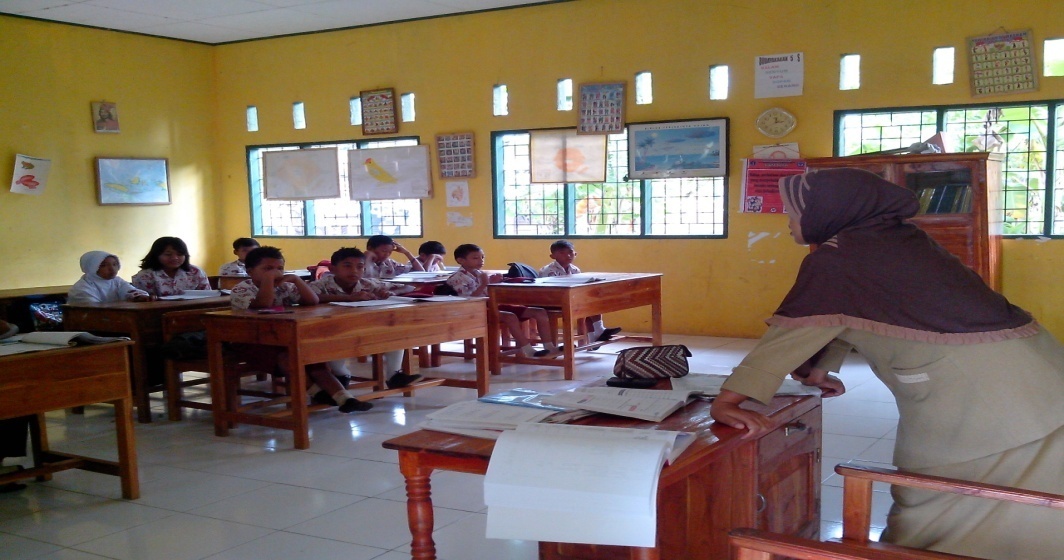 Siswa mendengarkan penjelasan guru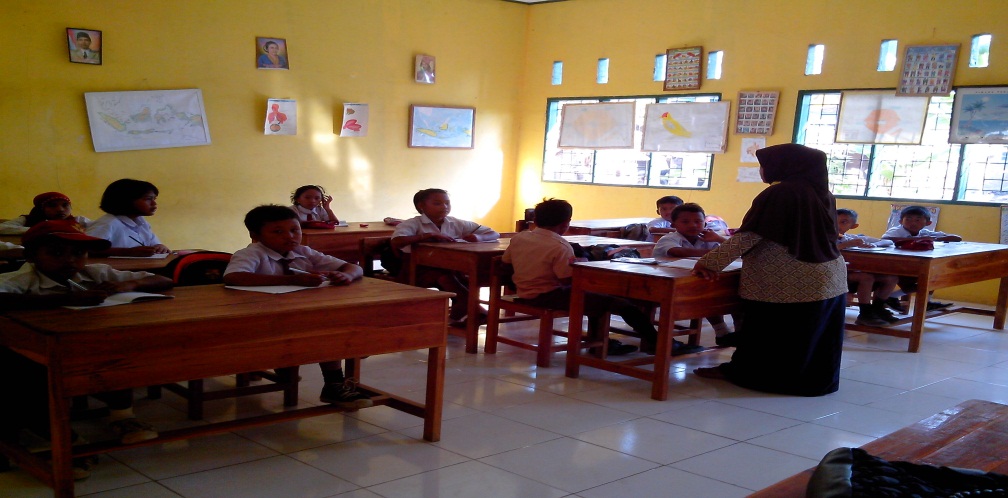 Guru membagi siswa dalam kelompok heterogen dan menjelaskan tugas kelompok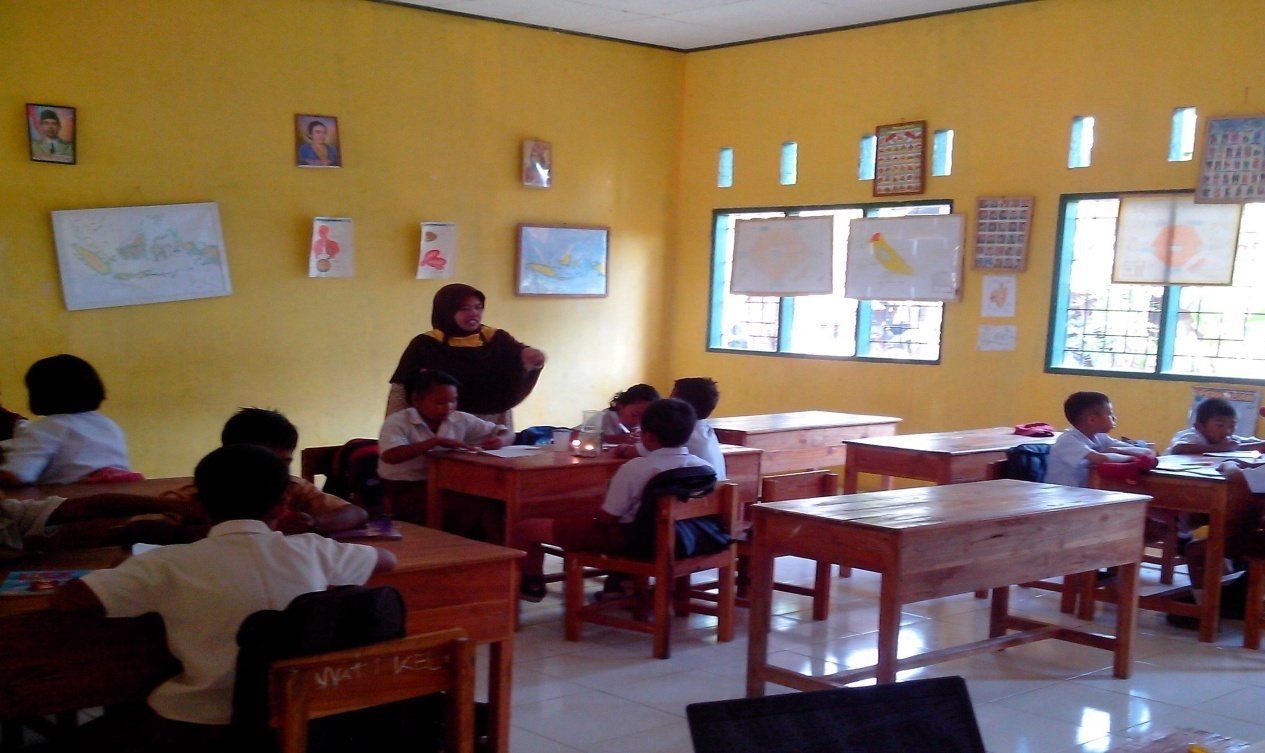 Guru memanggil setiap kelompok untuk menerima tugas untuk kelompoknya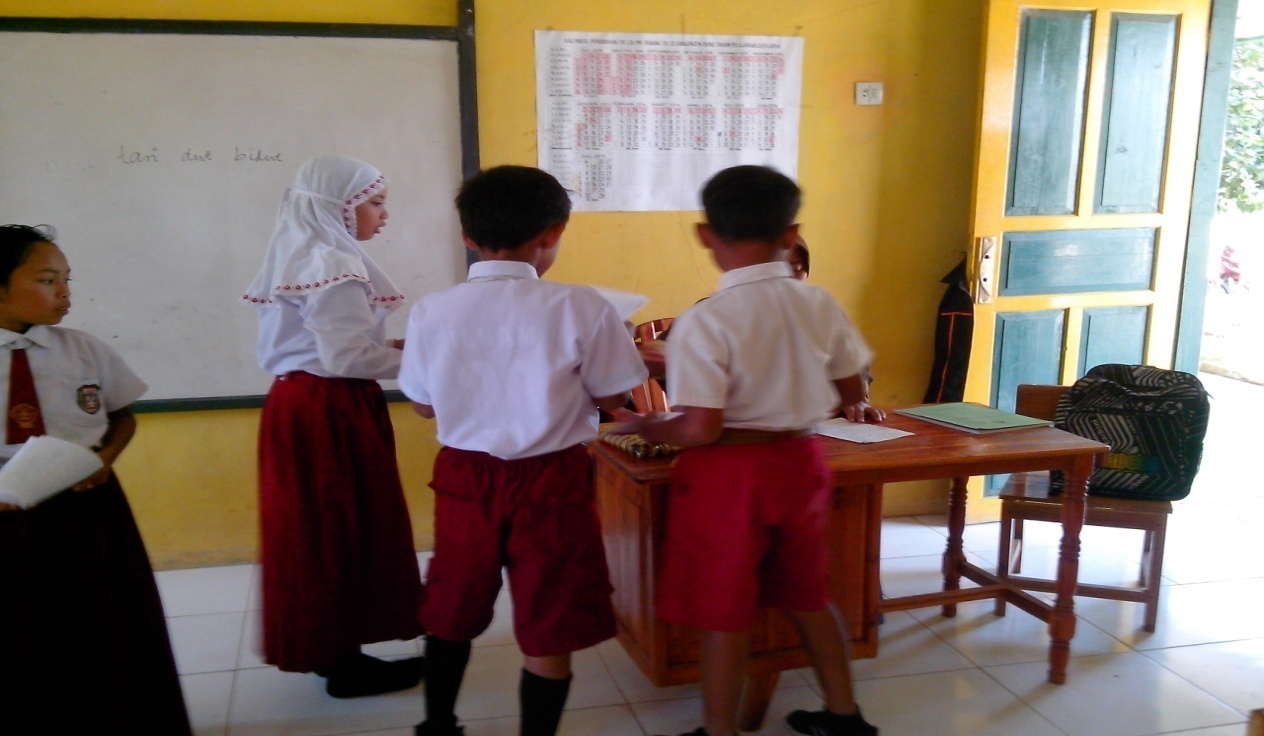 Masing-masing kelompok membahas materi yang sudah ada secara kooperatif berisi penemuan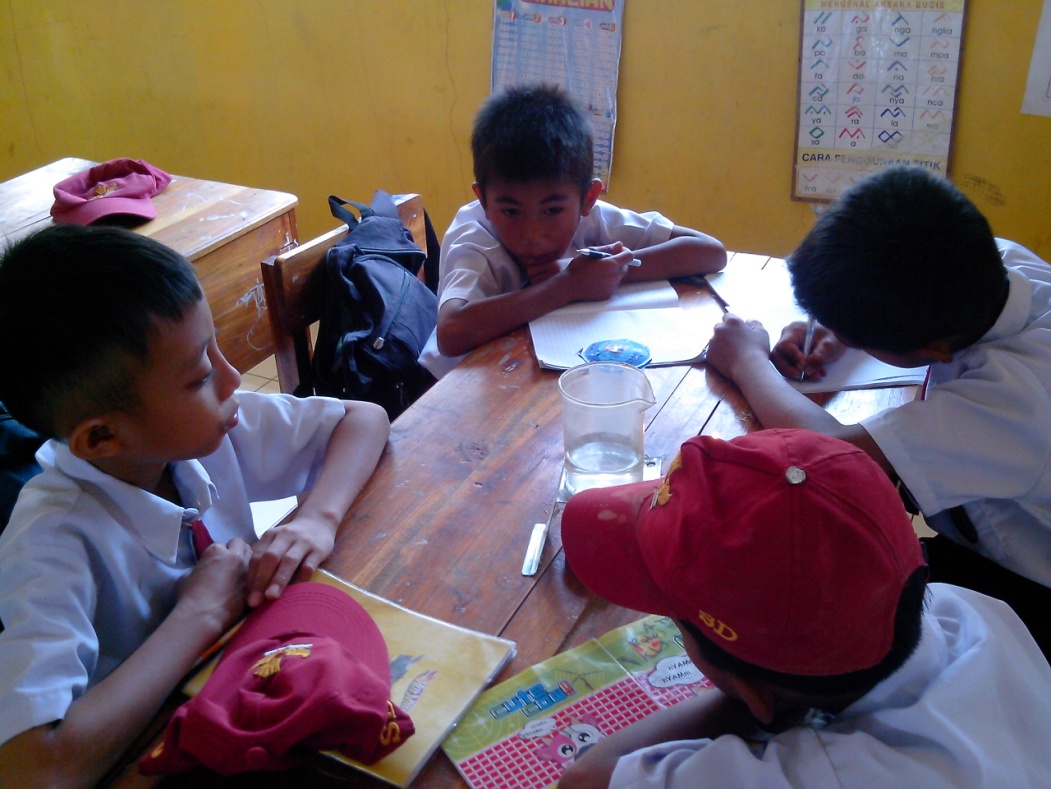 Ketua atau perwakilan kelompok menyampaikan hasil kerja kelompoknya di depan teman-temannya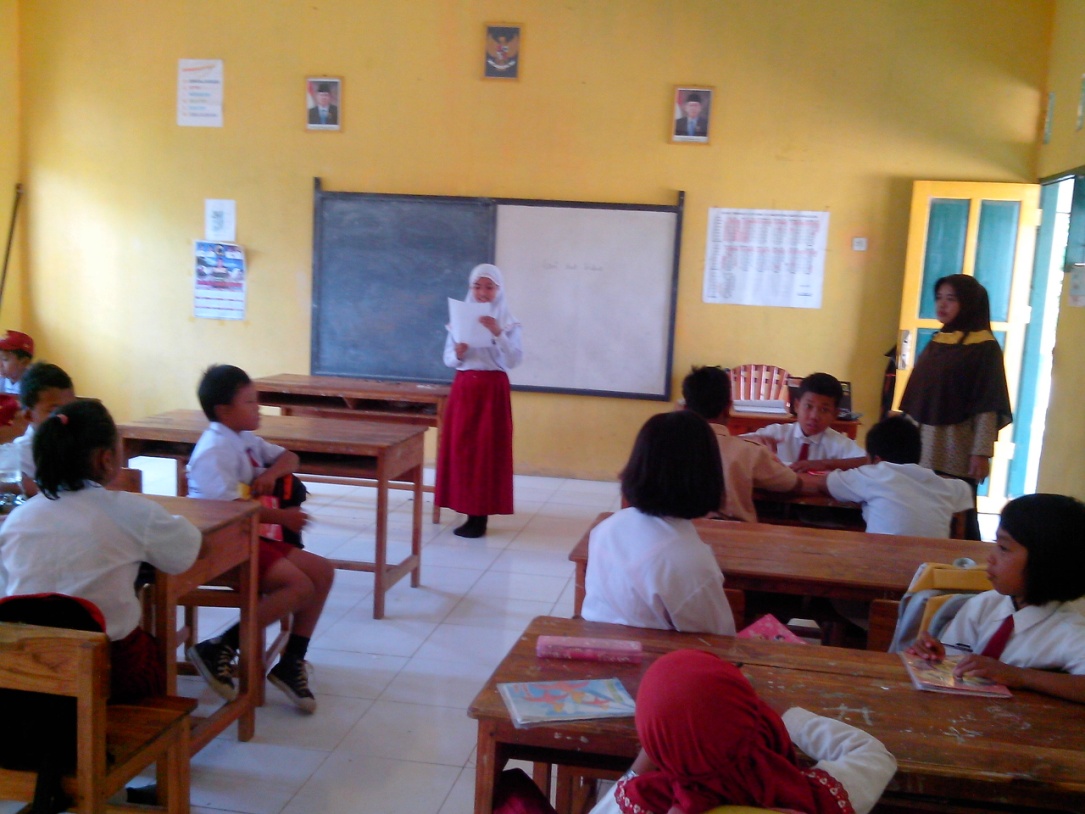 Guru memberikan penelasan singkat dan diakhiri dengan kesimpulan dari pembelajaran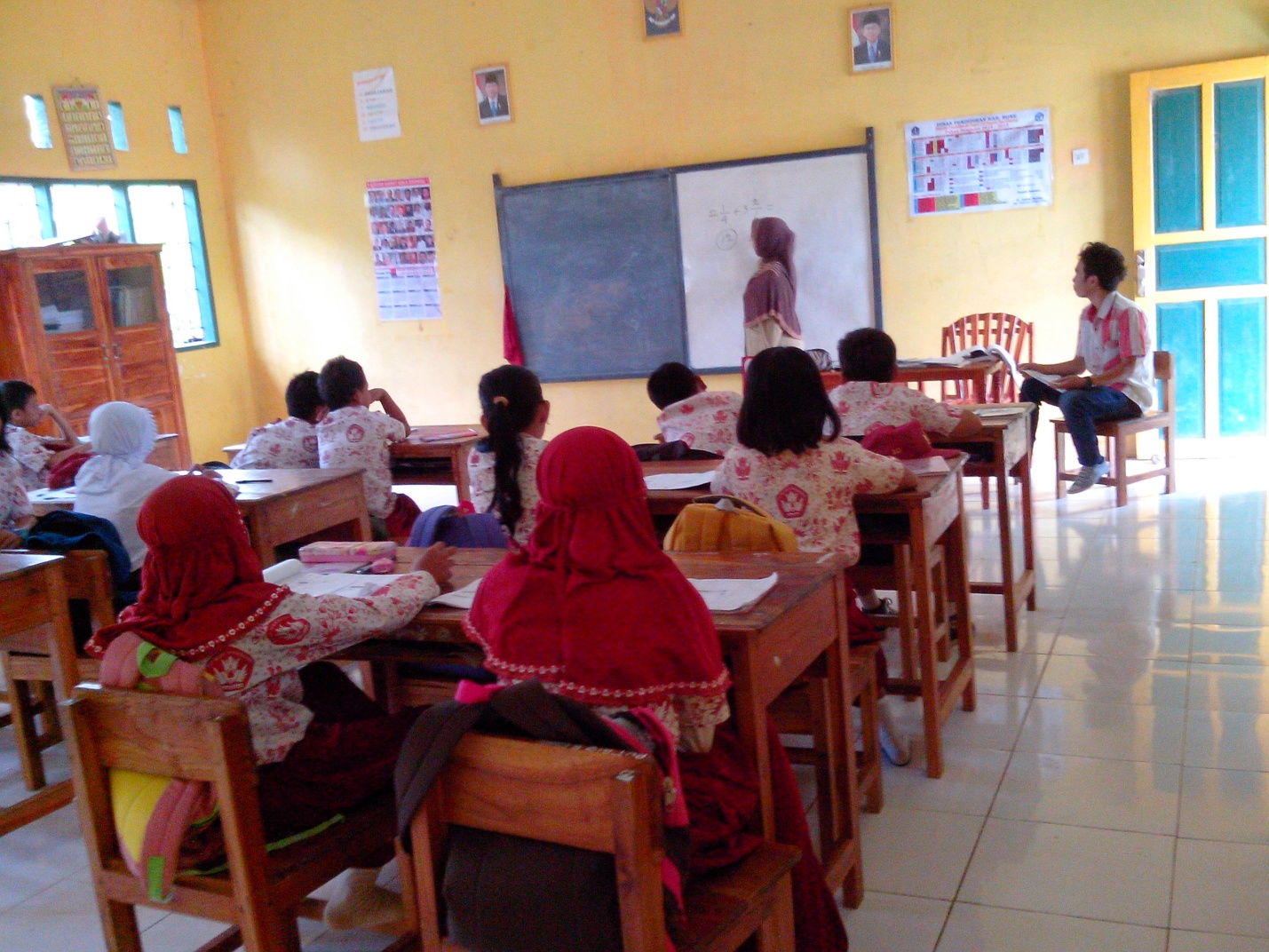 Siswa mengerjakan evaluasi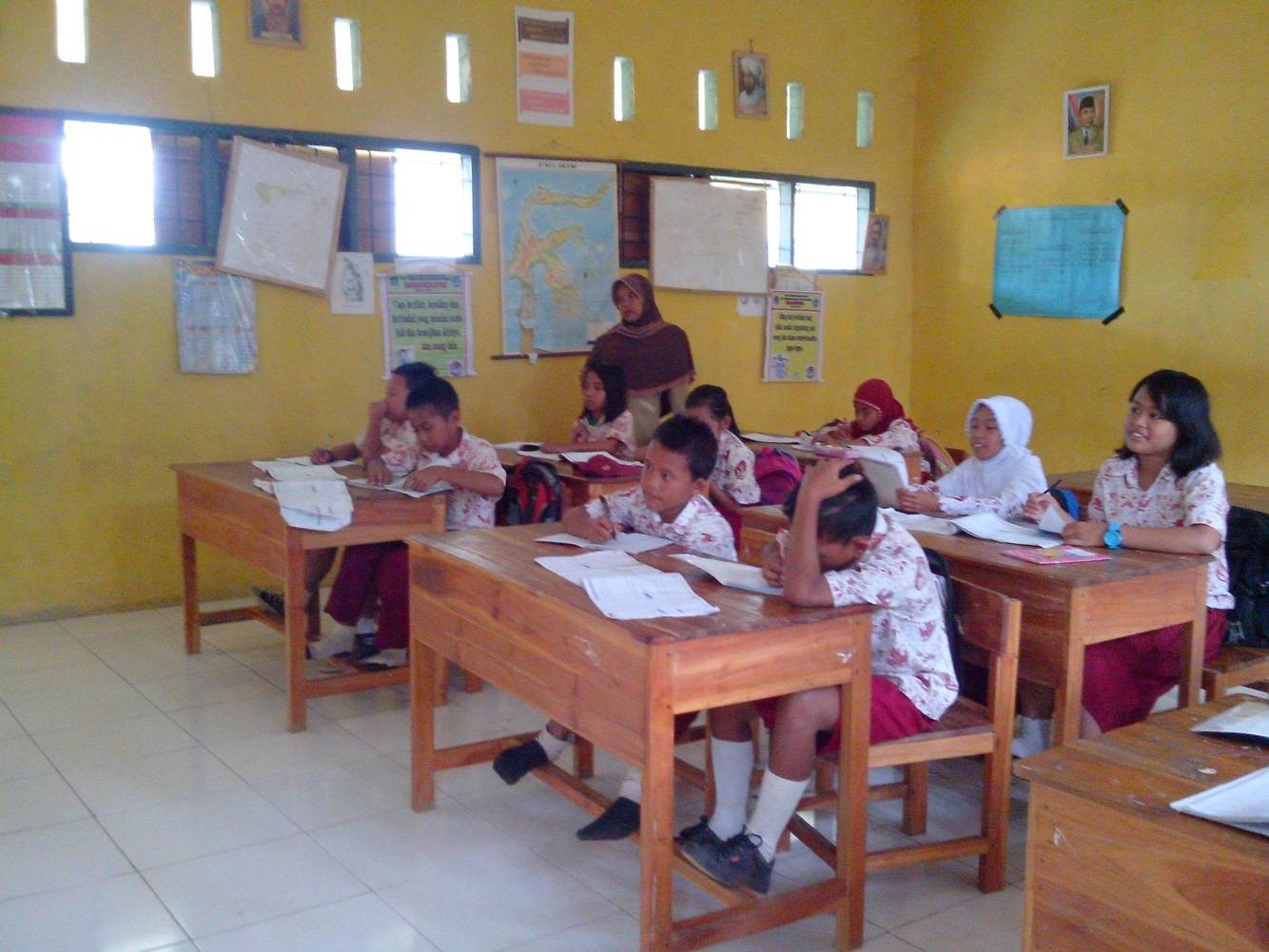 